INSTRUÇÕES PARA PREENCHIMENTO DA MINUTA DO TERMO DE REFERÊNCIAOrientações GeraisNormas aplicáveis:Lei Federal nº. 14.133, de 1º de abril de 2021 Conceito: Termo de Referência é o documento da fase interna do pregão em que o demandante descreve com detalhes o objeto que pretende contratar, com elementos necessários e suficientes da justificativa para a sua contratação, à verificação da compatibilidade da despesa com a disponibilidade orçamentária, ao julgamento e classificação das propostas, à definição: do prazo de execução do contrato, da estratégia de suprimento, dos métodos de fornecimento ou de execução do serviço.Quando fazer o Termo de Referência?Regra: conforme A Lei 14.133, de 2021, licitações para aquisições de bens e para a contratação de prestação de serviços, bem como as contratações diretas, deverão ser precedidas de Termo de Referência.Conteúdo do Termo de Referência: A Central de Compras informa que o presente termo é um modelo e o órgão poderá fazer qualquer adequação de acordo com o objeto a ser licitado, lembrando que os dados aqui apresentados são os requisitos mínimos sugeridos para viabilizar um processo de compra, aqui apresentados de maneira padronizada para facilitar e agilizar o trabalho das equipes de compras do Estado.É necessário o preenchimento de todos os campos, além de assinatura com o nome e matrícula do responsável pela elaboração e/ou aprovação.A utilização deste Modelo de Termo de Referência é indicada para bens enquadrados como comuns, cuja aquisição se dará por meio de Pregão Eletrônico.Notas Explicativas como esta, exibidas em todo o corpo do documento, buscam elucidar conceitos e indicar caminhos e deverão ser excluídas antes de finalizar o documento.TERMO DE REFERÊNCIAProcesso SGPe xxxx/2023Pedido de Aquisição nº xxxx/2023xxxxxxxxCargo/Função[Assinado digitalmente]ÓRGÃO SOLICITANTE1. OBJETONota: O objeto deve ser descrito de forma precisa, suficiente e clara. A descrição do objeto não pode ser genérica demais a ponto de ser imprecisa, nem pode ser tão específica de modo que direcione a algum bem, produto ou marca/modelo determinado.Especificações e quantidadesNota: O preenchimento desta tabela deve respeitar o Catálogo de Materiais e Serviços do Governo de SC (NUC).A consulta pode ser feita por este link.Em caso de divergência entre as descrições e especificações constantes do Catálogo e do presente Termo de Referência, prevalecem as primeiras.Da natureza do objeto(     ) Não se enquadra como sendo bem de luxo, conforme Decreto n.º 2.355, de 16 de dezembro de 2022(  ) Os bens objeto desta contratação são caracterizados como comuns, com características e especificações usuais de mercado.Nota:O artigo 20 da Lei nº 14.133, de 2021, estabelece que os itens de consumo deverão ser de qualidade comum, não superior à necessária para cumprir as finalidades às quais se destinam, vedada a aquisição de artigos de luxo. O Decreto nº 10.818, de 2021 regulamentou o tema, devendo as vedações nele estabelecidas serem respeitadas pelo administrador público.Orientação Normativa AGU nº 54/2014: Compete ao agente ou setor técnico da administração declarar que o objeto licitatório é de natureza comum para efeito de utilização da modalidade pregão e definir se o objeto corresponde à obra ou serviço de engenharia, sendo atribuição do órgão jurídico analisar o devido enquadramento da modalidade licitatória aplicável.2. JUSTIFICATIVA DA CONTRATAÇÃOA Justificativa da contratação encontra-se pormenorizada em tópico específico dos Estudos Técnicos Preliminares, apêndice deste Termo de Referência.Nota: De acordo com o artigo 6º, inciso XXIII, alínea ‘c’, da Lei nº 14.133, de 2021, a fundamentação da contratação é realizada mediante “referência aos estudos técnicos preliminares (ETP) correspondentes ou, quando não for possível divulgar esses estudos, no extrato das partes que não contiverem informações sigilosas”. Conforme previsto na Súmula 177 do TCU, a justificativa há de ser clara, precisa e suficiente, sendo vedadas justificativas genéricas, incapazes de demonstrar de forma cabal a necessidade da Administração.A Administração deverá observar o disposto no Art. 15, §7º, II, da Lei nº 8.666/93, justificando as quantidades a serem adquiridas em função do consumo do órgão e provável utilização, devendo a estimativa ser obtida, a partir de fatos concretos (Ex: consumo do exercício anterior, necessidade de substituição dos bens atualmente disponíveis, implantação de setor, acréscimo de atividades, etc). Portanto, deve contemplar:a razão da necessidade da aquisição;as especificações técnicas dos bens; eo quantitativo de serviço demandado.A justificativa, em regra, deve ser apresentada pelo setor requisitante. Quando o objeto possuir características técnicas especializadas, deve o órgão requisitante solicitar à unidade técnica competente a definição das suas especificações, e, se for o caso, do quantitativo a ser adquirido.3. DOS PARÂMETROS DA LICITAÇÃOSerá adotado o Sistema de Registro de Preços – SRP?(     ) Sim(     ) NãoJustificativa para adoção do Sistema de Registro de Preços(     )  quando, pelas características do bem ou serviço, houver necessidade de contratações frequentes, com maior celeridade e transparência(   ) quando for conveniente a compra de bens ou a contratação de serviços para atendimento a mais de um órgão ou entidade, ou a programas de governo; e(  ) quando, pela natureza do objeto, não for possível definir previamente o quantitativo a ser demandado pela Administração Pública.Será adotado tratamento diferenciado a microempresas (ME) e empresas de pequeno porte (EPP), conforme o disposto no art. 48 da Lei Complementar nº 123/2006 (alterado pela Lei Complementar nº 147/2014):(    ) Valor referencial inferior a R$ 80.000,00 por item (participação exclusiva para ME/EPP).(    ) Valor referencial superior a R$ 80.000,00 por item (participação exclusiva para ME/EPP).(         )   Valor referencial superior a R$ 80.000,00 de natureza divisível (com cota para ME/EPP).(  ) Valor referencial superior a R$ 80.000,00 de natureza divisível, porém não sendo aplicável tratamento diferenciado e simplificado para as microempresas e empresas de pequeno porte por não ser mais vantajoso para a administração pública. Justificativa: Percentual para aplicação do Art. 48  da Lei Complementar n.º 123/2006 (alterado pela Lei Complementar nº 147/2014):  __________ %Nota: O percentual deve estar entre 20% a 25%, conforme Lei Complementar Nº 787, de 29 de dezembro de 2021. Disponível em: http://leis.alesc.sc.gov.br/html/2021/787_2021_lei_complementar.htmlHaverá necessidade de vistoria prévia (visita técnica)?(     ) Vistoria obrigatória (     ) Vistoria facultativa (     ) Não será exigida vistoria.Justificativa: Nota: A justificativa para a exigência de realização de vistoria, obrigatória ou facultativa, é obrigatória e deve ser apresentada pela unidade técnica.Unidade responsável pelo agendamento da vistoria: ____________________________________ Telefone para agendamento da vistoria:  _____________________________________________Será admitida a participação de consórcios?(     ) Não(     ) SimJustificativa: Nota: A Lei 14.133/21 estabelece que a vedação é que deve ser inserida no edital, de sorte que a omissão do instrumento convocatório acerca do assunto equivale à autorização. A opção do administrador, no sentido de vedar ou não a participação de empresas em consórcio, deve ser devidamente justificada tendo como parâmetro e fundamento a ampliação da competitividade e a complexidade do objeto contratual envolvido.Será admitida a participação de cooperativas?(    ) Não(     ) SimNota: Os profissionais organizados sob a forma de cooperativa poderão participar de licitação quando:I - a constituição e o funcionamento da cooperativa observarem as regras estabelecidas na legislação aplicável, em especial a Lei nº 5.764, de 16 de dezembro de 1971, a Lei nº 12.690, de 19 de julho de 2012, e a Lei Complementar nº 130, de 17 de abril de 2009;II - a cooperativa apresentar demonstrativo de atuação em regime cooperado, com repartição de receitas e despesas entre os cooperados;III - qualquer cooperado, com igual qualificação, for capaz de executar o objeto contratado, vedado à Administração indicar nominalmente pessoas;IV - o objeto da licitação referir-se, em se tratando de cooperativas enquadradas na Lei nº 12.690, de 19 de julho de 2012, a serviços especializados constantes do objeto social da cooperativa, a serem executados de forma complementar à sua atuação. Será admitida a subcontratação?(    ) Não(     ) SimCondições e limites para a subcontratação: ___________________________________________ Nota: Não se admite a exigência de subcontratação para o fornecimento de bens, exceto quando estiver vinculado à prestação de serviços acessórios. Observe-se, ainda, que é vedada a sub-rogação completa ou da parcela principal da obrigação.Caso seja permitida, deve-se incluir itens que especifiquem a parcela do objeto a ser subcontratada, expondo seus limites e/ou condições, fundamentando as razões para subcontratar.  Do agrupamento de itens em lotesA aquisição/contratação se dará em lotes?(    ) Não(     ) SimJustificativa: Nota: Inserir justificativa do agrupamento de itens distintos em um mesmo lote ou excluir todo o subitem, caso não se aplique. Cabe exclusivamente à área técnica a decisão de divisão de itens ou lotes, devendo-se ter especial atenção quanto à justificativa para a aglutinação em lote único. Registra-se, assim a jurisprudência majoritária do TCU, consubstanciada na Súmula n.º 247:“É obrigatória a admissão da adjudicação por item e não por preço global, nos editais das licitações para a contratação de obras, serviços, compras e alienações, cujo objeto seja divisível, desde que não haja prejuízo para o conjunto ou complexo ou perda de economia de escala, tendo em vista o objetivo de propiciar a ampla participação de licitantes que, embora não dispondo de capacidade para a execução, fornecimento ou aquisição da totalidade do objeto, possam fazê-lo com relação a itens ou unidades autônomas, devendo as exigências de habilitação adequar-se a essa divisibilidade.”4. DOS CRITÉRIOS DE ACEITAÇÃO DA PROPOSTASerão exigidos documentos adicionais juntamente com a proposta de preços (para análise da equipe técnica na fase de julgamento da proposta final de preços):(    ) Não(     ) Sim    Se sim, quais?Nota: Exemplos: prospectos, laudos, catálogos. Será exigido amostra do(s) produto(s)/demonstração do(s) serviço(s):(    ) Não(     ) SimSe sim:Prazo para apresentação:  	Quantidade de amostras: ________________Unidade técnica responsável pela análise das amostras: _________________________Local de entrega das amostras: Condições e critérios de avaliação e julgamento da amostra e/ou da demonstração dos   serviços:Nota: Diante da possibilidade de imputação por ilegalidades, como a restrição da competitividade, o agente público deve verificar com cautela a forma e os critérios que serão adotados para a aceitabilidade da amostra apresentada no pregão.Deve-se atentar, entretanto, para se exigir amostra, somente quando essencial para aferição do produto ou serviço em relação às especificações exigidas. Recomenda-se analisar, em primeiro lugar, se a amostra pode ser substituída por catálogo ou folder, a fim de ampliar o universo de participantes.“Art. 41. No caso de licitação que envolva o fornecimento de bens, a Administração poderá excepcionalmente:(...)II - exigir amostra ou prova de conceito do bem no procedimento de pré-qualificação permanente, na fase de julgamento das propostas ou de lances, ou no período de vigência do contrato ou da ata de registro de preços, desde que previsto no edital da licitação e justificada a necessidade de sua apresentação;(...)Parágrafo único. A exigência prevista no inciso II do caput deste artigo restringir-se-á ao licitante provisoriamente vencedor quando realizada na fase de julgamento das propostas ou de lances” (Lei 14.133 de 01 de abril de 2022).Será exigida prova de conceito?(    ) Não(     ) SimSe sim:Prazo para apresentação/demonstração: ___________Endereço de entrega/demonstração:Critérios de avaliação:Nota: A demonstração de solução ou prova de conceito deve ser exigida somente quando essencial para aferição do produto ou serviço em relação às especificações exigidas. Recomenda-se analisar, em primeiro lugar, se a amostra pode ser substituída por catálogo ou folder, a fim de ampliar o universo de participantes.4.4. Será exigida carta de solidariedade?(    ) Não(     ) SimSe sim, justificativa:Nota: Em razão do seu potencial de restringir a competitividade do certame, a exigência de carta de solidariedade somente se justificará em situações excepcionais.“Art. 41. No caso de licitação que envolva o fornecimento de bens, a Administração poderá excepcionalmente:(...)IV - solicitar, motivadamente, carta de solidariedade emitida pelo fabricante, que assegure a execução do contrato, no caso de licitante revendedor ou distribuidor;(...)Parágrafo único. A exigência prevista no inciso II do caput deste artigo restringir-se-á ao licitante provisoriamente vencedor quando realizada na fase de julgamento das propostas ou de lances” (Lei 14133 de 01 de abril de 2022).4.5. Será exigida garantia de proposta?(    ) Não(     ) SimSe sim, justificativa:Nota: “Art. 58. Poderá ser exigida, no momento da apresentação da proposta, a comprovação do recolhimento de quantia a título de garantia de proposta, como requisito de pré-habilitação.§ 1º A garantia de proposta não poderá ser superior a 1% (um por cento) do valor estimado para a contratação.§ 2º A garantia de proposta será devolvida aos licitantes no prazo de 10 (dez) dias úteis, contado da assinatura do contrato ou da data em que for declarada fracassada a licitação.§ 3º Implicará execução do valor integral da garantia de proposta a recusa em assinar o contrato ou a não apresentação dos documentos para a contratação.§ 4º A garantia de proposta poderá ser prestada nas modalidades de que trata o § 1º do art. 96 desta Lei.” (Lei 14133 de 01 de abril de 2022).5. DOS CRITÉRIOS DE HABILITAÇÃOPara fins de habilitação, deverá o licitante comprovar os seguintes requisitos:5.1. Habilitação Jurídica(    ) Pessoa física: cédula de identidade (RG) ou documento equivalente que, por força de lei, tenha validade para fins de identificação em todo o território nacional;(    )  Empresário individual: inscrição no Registro Público de Empresas Mercantis, a cargo da Junta Comercial da respectiva sede;(  ) Microempreendedor Individual - MEI: Certificado da Condição de Microempreendedor Individual - CCMEI, cuja aceitação ficará condicionada à verificação da autenticidade no sítio https://www.gov.br/empresas-e-negocios/pt-br/empreendedor;(   ) Sociedade empresária, sociedade limitada unipessoal – SLU ou sociedade identificada como empresa individual de responsabilidade limitada - EIRELI: inscrição do ato constitutivo, estatuto ou contrato social no Registro Público de Empresas Mercantis, a cargo da Junta Comercial da respectiva sede, acompanhada de documento comprobatório de seus administradores;(   )   Sociedade empresária estrangeira: portaria de autorização de funcionamento no Brasil, publicada no Diário Oficial da União e arquivada na Junta Comercial da unidade federativa onde se localizar a filial, agência, sucursal ou estabelecimento, a qual será considerada como sua sede, conforme Instrução Normativa DREI/ME n.º 77, de 18 de março de 2020.(     ) Sociedade simples: inscrição do ato constitutivo no Registro Civil de Pessoas Jurídicas do local de sua sede, acompanhada de documento comprobatório de seus administradores;(     ) Filial, sucursal ou agência de sociedade simples ou empresária: inscrição do ato constitutivo da filial, sucursal ou agência da sociedade simples ou empresária, respectivamente, no Registro Civil das Pessoas Jurídicas ou no Registro Público de Empresas Mercantis onde opera, com averbação no Registro onde tem sede a matriz;(   ) Sociedade cooperativa: ata de fundação e estatuto social, com a ata da assembleia que o aprovou, devidamente arquivado na Junta Comercial ou inscrito no Registro Civil das Pessoas Jurídicas da respectiva sede, além do registro de que trata o art. 107 da Lei nº 5.764, de 16 de dezembro 1971.(     ) Agricultor familiar: Declaração de Aptidão ao Pronaf – DAP ou DAP-P válida, ou, ainda, outros documentos definidos pela Secretaria Especial de Agricultura Familiar e do Desenvolvimento Agrário, nos termos do art. 4º, §2º do Decreto nº 10.880, de 2 de dezembro de 2021.(    ) Produtor Rural: matrícula no Cadastro Específico do INSS – CEI, que comprove a qualificação como produtor rural pessoa física, nos termos da Instrução Normativa RFB n. 971, de 13 de novembro de 2009 (arts. 17 a 19 e 165).(     ) Ato de autorização para o exercício da atividade de ............ (especificar a atividade contratada sujeita à autorização), expedido por ....... (especificar o órgão competente) nos termos do art. ..... da (Lei/Decreto) n° ........Os documentos apresentados deverão estar acompanhados de todas as alterações ou da consolidação respectiva.5.2. Habilitação fiscal, social e trabalhista(    ) Prova de inscrição no Cadastro Nacional de Pessoas Jurídicas ou no Cadastro de Pessoas Físicas, conforme o caso;(   ) Prova de regularidade fiscal perante a Fazenda Nacional, mediante apresentação de certidão expedida conjuntamente pela Secretaria da Receita Federal do Brasil (RFB) e pela Procuradoria-Geral da Fazenda Nacional (PGFN), referente a todos os créditos tributários federais e à Dívida Ativa da União (DAU) por elas administrados, inclusive aqueles relativos à Seguridade Social, nos termos da Portaria Conjunta nº 1.751, de 02 de outubro de 2014, do Secretário da Receita Federal do Brasil e da Procuradora-Geral da Fazenda Nacional.(    ) Prova de regularidade com o Fundo de Garantia do Tempo de Serviço (FGTS);(  ) Prova de inexistência de débitos inadimplidos perante a Justiça do Trabalho, mediante a apresentação de certidão negativa ou positiva com efeito de negativa, nos termos do Título VII-A da Consolidação das Leis do Trabalho, aprovada pelo Decreto-Lei nº 5.452, de 1º de maio de 1943;(   ) Prova de inscrição no cadastro de contribuintes [Estadual/Distrital] ou [Municipal/Distrital] relativo ao domicílio ou sede do fornecedor, pertinente ao seu ramo de atividade e compatível com o objeto contratual;(   ) Prova de regularidade com a Fazenda [Estadual/Distrital] ou [Municipal/Distrital] do domicílio ou sede do fornecedor, relativa à atividade em cujo exercício contrata ou concorre;Caso o fornecedor seja considerado isento dos tributos [Estadual/Distrital] ou [Municipal/Distrital] relacionados ao objeto contratual, deverá comprovar tal condição mediante a apresentação de declaração da Fazenda respectiva do seu domicílio ou sede, ou outra equivalente, na forma da lei.O fornecedor enquadrado como microempreendedor individual que pretenda auferir os benefícios do tratamento diferenciado previstos na Lei Complementar n. 123, de 2006, estará dispensado da prova de inscrição nos cadastros de contribuintes estadual e municipal.5.3. Qualificação econômico-financeira(   ) Certidão negativa de insolvência civil expedida pelo distribuidor do domicílio ou sede do licitante, caso se trate de pessoa física, desde que admitida a sua participação na licitação (art. 5º, inciso II, alínea “c”, da Instrução Normativa Seges/ME nº 116, de 2021), ou de sociedade simples;(     ) Certidão negativa de falência expedida pelo distribuidor da sede do fornecedor - Lei nº 14.133, de 2021, art. 69, caput, inciso II);(   ) Índices de Liquidez Geral (LG), Solvência Geral (SG) e Liquidez Corrente (LC), superiores a 1 (um), comprovados mediante a apresentação pelo licitante de balanço patrimonial, demonstração de resultado de exercício e demais demonstrações contábeis dos 2 (dois) últimos exercícios sociais e obtidos pela aplicação das seguintes fórmulas:Liquidez Geral (LG) = (Ativo Circulante + Realizável a Longo Prazo )/( Passivo Circulante + Passivo Não Circulante);Solvência Geral (SG)= (Ativo Total)/(Passivo Circulante +Passivo não Circulante); eLiquidez Corrente (LC) = (Ativo Circulante)/(Passivo Circulante).Caso a empresa licitante apresente resultado inferior ou igual a 1 (um) em qualquer dos índices de Liquidez Geral (LG), Solvência Geral (SG) e Liquidez Corrente (LC), será exigido para fins de habilitação [capital mínimo] OU [patrimônio líquido mínimo] de......% [até 10%] do [valor total estimado da contratação] OU [valor total estimado da parcela pertinente].As empresas criadas no exercício financeiro da licitação deverão atender a todas as exigências da habilitação e poderão substituir os demonstrativos contábeis pelo balanço de abertura. (Lei nº 14.133, de 2021, art. 65, §1º).O balanço patrimonial, demonstração de resultado de exercício e demais demonstrações contábeis limitar-se-ão ao último exercício no caso de a pessoa jurídica ter sido constituída há menos de 2 (dois) anos. (Lei nº 14.133, de 2021, art. 69, §6º)O atendimento dos índices econômicos previstos neste item deverá ser atestado mediante declaração assinada por profissional habilitado da área contábil, apresentada pelo fornecedor.5.4. Qualificação técnica(   ) Registro ou inscrição da empresa na entidade profissional .........(escrever por extenso, se o caso), em plena validade.(     ) Comprovação de aptidão para o fornecimento de bens similares de complexidade tecnológica e operacional equivalente ou superior com o objeto desta contratação, ou com o item pertinente, por meio da apresentação de certidões ou atestados, por pessoas jurídicas de direito público ou privado, ou regularmente emitido(s) pelo conselho profissional competente, quando for o caso.Para fins da comprovação de que trata este subitem, os atestados deverão dizer respeito a contratos executados com as seguintes características mínimas: [...] ________________________________________[...] ________________________________________[...] ________________________________________Será admitida, para fins de comprovação de quantitativo mínimo, a apresentação e o somatório de diferentes atestados executados de forma concomitante.Os atestados de capacidade técnica poderão ser apresentados em nome da matriz ou da filial do fornecedor.O fornecedor disponibilizará todas as informações necessárias à comprovação da legitimidade dos atestados, apresentando, quando solicitado pela Administração, cópia do contrato que deu suporte à contratação, endereço atual da contratante e local em que foi executado o objeto contratado, dentre outros documentos.(     ) Prova de atendimento aos requisitos ........, previstos na lei ............Outras exigências de qualificação técnica:Caso admitida a participação de cooperativas, será exigida a seguinte documentação complementar:(   ) A relação dos cooperados que atendem aos requisitos técnicos exigidos para a contratação e que executarão o contrato, com as respectivas atas de inscrição e a comprovação de que estão domiciliados na localidade da sede da cooperativa, respeitado o disposto nos arts. 4º, inciso XI, 21, inciso I e 42, §§2º a 6º da Lei n. 5.764, de 1971;(     ) A declaração de regularidade de situação do contribuinte individual – DRSCI, para cada um dos cooperados indicados;(   )   A comprovação do capital social proporcional ao número de cooperados necessários à prestação do serviço; (     ) O registro previsto na Lei n. 5.764, de 1971, art. 107;(    ) A comprovação de integração das respectivas quotas-partes por parte dos cooperados que executarão o contrato; e(     ) Os seguintes documentos para a comprovação da regularidade jurídica da cooperativa: a) ata de fundação; b) estatuto social com a ata da assembleia que o aprovou; c) regimento dos fundos instituídos pelos cooperados, com a ata da assembleia; d) editais de convocação das três últimas assembleias gerais extraordinárias; e) três registros de presença dos cooperados que executarão o contrato em assembleias gerais ou nas reuniões seccionais; e f) ata da sessão que os cooperados autorizaram a cooperativa a contratar o objeto da licitação;A última auditoria contábil-financeira da cooperativa, conforme dispõe o art. 112 da Lei n. 5.764, de 1971, ou uma declaração, sob as penas da lei, de que tal auditoria não foi exigida pelo órgão fiscalizador.DA EXECUÇÃO DO OBJETOPrazo de entrega/execuçãoAté [______] ([inserir prazo por extenso]) dias úteis contados do dia seguinte ao recebimento da Nota de Empenho, Autorização de Fornecimento ou documento equivalente.Nota: Para o caso de entrega parcelada, deve-se descrever o cronograma e a periodicidade prevista (exceto registro de preços).6.2. Local, horário e endereço de entrega6.3. Bens perecíveis(    ) Não(    ) SimSe sim, o prazo de validade na data da entrega não poderá ser inferior a ............. (...) (dias, meses ou anos), ou a ............................... (metade, um terço, dois terços, etc.) do prazo total recomendado pelo fabricante.6.4. Garantia de execução do contratoSerá exigida garantia de execução do contrato, nos moldes do Arts 96 a 102 da Lei nº 14.133/21, em valor correspondente a .......... % do valor total do contrato?(    ) Não(     ) SimSe sim, justificativa:Nota: “Art. 98. Nas contratações de obras, serviços e fornecimentos, a garantia poderá ser de até 5% (cinco por cento) do valor inicial do contrato, autorizada a majoração desse percentual para até 10% (dez por cento), desde que justificada mediante análise da complexidade técnica e dos riscos envolvidos. Art. 99. Nas contratações de obras e serviços de engenharia de grande vulto, poderá ser exigida a prestação de garantia, na modalidade seguro-garantia, com cláusula de retomada prevista no art. 102 desta Lei, em percentual equivalente a até 30% (trinta por cento) do valor inicial do contrato.” (Lei 14133, de 2022)6.5. Garantia do produto/serviço, manutenção e assistência técnica(     ) Garantia e/ou assistência técnicaEspecificar condições:Nota: “Art. 40. O planejamento de compras deverá considerar a expectativa de consumo anual e observar o seguinte:(...)§ 1º O termo de referência deverá conter os elementos previstos no inciso XXIII do caput do art. 6º desta Lei, além das seguintes informações:(...)III - especificação da garantia exigida e das condições de manutenção e assistência técnica, quando for o caso.” (Lei 14133, de 2022)A exigência de garantia justifica-se mais fortemente em relação a contratações de obras ou serviços (comuns ou de engenharia). Uma vez concluído o escopo e emitido o aceite definitivo por parte do gestor, a importância exigida previamente ao início do serviço será devolvida ao contratado. Adotar-se-á idêntico procedimento após o término da vigência do contrato ou ARP, quando o escopo demandar a formalização de um desses instrumentos.A garantia não pode ultrapassar a 5% do valor do contrato, exceto nas contratações envolvendo alta complexidade técnica e riscos financeiros consideráveis, demonstrados nos autos do processo, hipótese em que o limite pode chegar até 10%.O gestor deve avaliar bem a necessidade de prestação de garantia de execução do contrato, uma vez que pode se mostrar uma exigência que servirá apenas para elevar o preço do produto ou do serviço que se pretende contratar.No entanto, o agente público deve proceder com cautela, uma vez que responderá pelos prejuízos decorrentes de sua eventual omissão.OBRIGAÇÕES ESPECÍFICAS DAS PARTES7.1 Da contratada7.1 Da contratanteNota: Incluir obrigações específicas pertinentes ao objeto.DO CONTRATOINSTRUMENTO CONTRATUAL(        ) Somente por assinatura de contrato (         ) Autorização de Fornecimento + Contrato de garantia e assistência técnica(        ) Autorização de Fornecimento(       ) Outro. ___________________________________________________VIGÊNCIA(       ) O prazo de vigência da contratação é de .............................. contados do(a) ............................., na forma do artigo 105 da Lei n° 14.133, de 2021.(       ) O prazo de vigência da contratação é de .............................. (máximo de 5 anos) contados do(a) ............................., prorrogável por até 10 anos, na forma dos artigos 106 e 107 da Lei n° 14.133, de 2021.(     ) O fornecimento de bens é enquadrado como continuado tendo em vista que [...], sendo a vigência plurianual mais vantajosa considerando [...] OU o Estudo Técnico Preliminar.GESTÃO E FISCALIZAÇÃOGestor:Fiscal:Nota: Caso seja definida a necessidade de fiscais técnicos, setoriais, indicar as mesmas informações.CRITÉRIOS DE MEDIÇÃO E PAGAMENTO9.1 PrazosPrazo de troca de bens rejeitados: ___________________________Prazo de recebimento definitivo do objeto: ____________________Prazo de liquidação do documento fiscal: ______________________Prazo de pagamento: _______________________________________DA DOTAÇÃO ORÇAMENTÁRIAAs despesas correrão a conta da dotação:DO VALOR ESTIMADOO valor máximo estimado será de R$ ................... (..........................................................................)INFORMAÇÕES ADICIONAISINDICAÇÃO RESPONSÁVEL NO ÓRGÃO PELOS ENCAMINHAMENTOS DE EVENTUAIS IMPUGNAÇÕES E/OU ESCLARECIMENTOSNome:E-mail:Telefone institucional: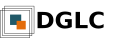 MODELO TERMO DE REFERÊNCIA (AQUISIÇÃO)MODELO TERMO DE REFERÊNCIA (AQUISIÇÃO)MODELO TERMO DE REFERÊNCIA (AQUISIÇÃO)RESPONSÁVEL: GECENData : 1ª versão:  Fevereiro/2023Versão no 001